   Podpis dospěláka:                                                                 Podpis Objevitele:1. týden4. - 8. září Co mám zvládnout tento týden?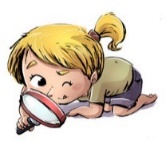 Jak se mi 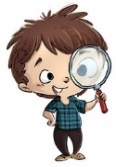 dařilo?Jak se mi dařilo?Jak se mi dařilo?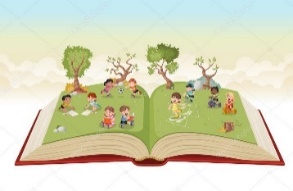 Vyprávím ostatním prázdninové zážitky.Představím prázdninovou přečtenou knížku.Opakuji si psaní velkých a malých písmen.Poznám velká vázaná písmena  a spojím s nevázanými.MATEMATIKA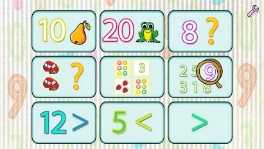 Opakuji si matematická prostředí.MATEMATIKAZopakuji si číselnou řadu do dvaceti.MATEMATIKAPRVOUKA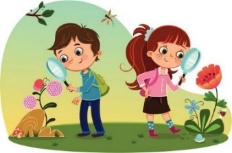 Ukáži na mapách místa z prázdnin.PRVOUKASleduji a zaznamenám denní teplotu.PRVOUKASeznámím se s částmi Prahy 8. 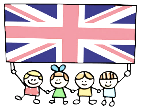 Pozdravím a představím se.Reaguji na pokyny.MÁ VÝZVA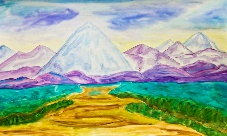 MÁ VÝZVADOMÁCÍPŘÍPRAVA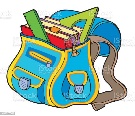 Každý den napíšu dvě věty do Deníku.Každý den si chvíli čtu a označím do Deníku.Přinesu si přezůvky a zámek ke skříňce (kdo potřebuje). Prostuduji si s rodiči Deník.Každý den napíšu dvě věty do Deníku.Každý den si chvíli čtu a označím do Deníku.Přinesu si přezůvky a zámek ke skříňce (kdo potřebuje). Prostuduji si s rodiči Deník.Každý den napíšu dvě věty do Deníku.Každý den si chvíli čtu a označím do Deníku.Přinesu si přezůvky a zámek ke skříňce (kdo potřebuje). Prostuduji si s rodiči Deník.Každý den napíšu dvě věty do Deníku.Každý den si chvíli čtu a označím do Deníku.Přinesu si přezůvky a zámek ke skříňce (kdo potřebuje). Prostuduji si s rodiči Deník.Milí rodiče a Objevitelé, vítejte v novém školním roce. Děkuji za milé pozdravy z prázdnin. Prohlédněte si společně Deník. Vyplňte stránku 1 a 4. Přečtěte si kodex, práva a povinnosti zákonných zástupců i práva a povinnosti žáka školy. Deník neobalujte, obaly máme zakoupené. V úterý 5. 9. bude výuka ukončena v 11:40, od středy bychom měli mít rozvrh. Vyplňte formulář pro paní vychovatelku. Po dětech pošlete co nejdříve.Společné setkání rodičů proběhne v pondělí 11. 9. od 16:30 v naší třídě.Ve čtvrtek 14. 9. nás čeká celodenní výlet na Karlštejn. Vybíráme 250,- Kč na vlak a vstupné (můžete platit na účet třídy). Kdo nemá klíč od skříňky, doneste zámek i s náhradním klíčem.Těšíme se na společné objevování ve druhé třídě. Přejeme hladký start a pěkné poslední letní dny. Lucka a AliceMilí rodiče a Objevitelé, vítejte v novém školním roce. Děkuji za milé pozdravy z prázdnin. Prohlédněte si společně Deník. Vyplňte stránku 1 a 4. Přečtěte si kodex, práva a povinnosti zákonných zástupců i práva a povinnosti žáka školy. Deník neobalujte, obaly máme zakoupené. V úterý 5. 9. bude výuka ukončena v 11:40, od středy bychom měli mít rozvrh. Vyplňte formulář pro paní vychovatelku. Po dětech pošlete co nejdříve.Společné setkání rodičů proběhne v pondělí 11. 9. od 16:30 v naší třídě.Ve čtvrtek 14. 9. nás čeká celodenní výlet na Karlštejn. Vybíráme 250,- Kč na vlak a vstupné (můžete platit na účet třídy). Kdo nemá klíč od skříňky, doneste zámek i s náhradním klíčem.Těšíme se na společné objevování ve druhé třídě. Přejeme hladký start a pěkné poslední letní dny. Lucka a AliceMilí rodiče a Objevitelé, vítejte v novém školním roce. Děkuji za milé pozdravy z prázdnin. Prohlédněte si společně Deník. Vyplňte stránku 1 a 4. Přečtěte si kodex, práva a povinnosti zákonných zástupců i práva a povinnosti žáka školy. Deník neobalujte, obaly máme zakoupené. V úterý 5. 9. bude výuka ukončena v 11:40, od středy bychom měli mít rozvrh. Vyplňte formulář pro paní vychovatelku. Po dětech pošlete co nejdříve.Společné setkání rodičů proběhne v pondělí 11. 9. od 16:30 v naší třídě.Ve čtvrtek 14. 9. nás čeká celodenní výlet na Karlštejn. Vybíráme 250,- Kč na vlak a vstupné (můžete platit na účet třídy). Kdo nemá klíč od skříňky, doneste zámek i s náhradním klíčem.Těšíme se na společné objevování ve druhé třídě. Přejeme hladký start a pěkné poslední letní dny. Lucka a AliceMilí rodiče a Objevitelé, vítejte v novém školním roce. Děkuji za milé pozdravy z prázdnin. Prohlédněte si společně Deník. Vyplňte stránku 1 a 4. Přečtěte si kodex, práva a povinnosti zákonných zástupců i práva a povinnosti žáka školy. Deník neobalujte, obaly máme zakoupené. V úterý 5. 9. bude výuka ukončena v 11:40, od středy bychom měli mít rozvrh. Vyplňte formulář pro paní vychovatelku. Po dětech pošlete co nejdříve.Společné setkání rodičů proběhne v pondělí 11. 9. od 16:30 v naší třídě.Ve čtvrtek 14. 9. nás čeká celodenní výlet na Karlštejn. Vybíráme 250,- Kč na vlak a vstupné (můžete platit na účet třídy). Kdo nemá klíč od skříňky, doneste zámek i s náhradním klíčem.Těšíme se na společné objevování ve druhé třídě. Přejeme hladký start a pěkné poslední letní dny. Lucka a AliceMilí rodiče a Objevitelé, vítejte v novém školním roce. Děkuji za milé pozdravy z prázdnin. Prohlédněte si společně Deník. Vyplňte stránku 1 a 4. Přečtěte si kodex, práva a povinnosti zákonných zástupců i práva a povinnosti žáka školy. Deník neobalujte, obaly máme zakoupené. V úterý 5. 9. bude výuka ukončena v 11:40, od středy bychom měli mít rozvrh. Vyplňte formulář pro paní vychovatelku. Po dětech pošlete co nejdříve.Společné setkání rodičů proběhne v pondělí 11. 9. od 16:30 v naší třídě.Ve čtvrtek 14. 9. nás čeká celodenní výlet na Karlštejn. Vybíráme 250,- Kč na vlak a vstupné (můžete platit na účet třídy). Kdo nemá klíč od skříňky, doneste zámek i s náhradním klíčem.Těšíme se na společné objevování ve druhé třídě. Přejeme hladký start a pěkné poslední letní dny. Lucka a Alice